Child Enrollment Form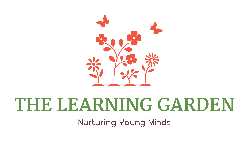 Site: Child Enrollment FormSite: Child Enrollment FormSite: Child Enrollment FormSite: Child Enrollment FormSite: Child Enrollment FormSite: Child Enrollment FormSite: Child’s INformationChild’s INformationChild’s INformationChild’s INformationChild’s INformationChild’s INformationChild’s INformationChild’s NameChild’s NameDate of Birth:Date of Birth:Date of Birth:Male         Female         NA      Male         Female         NA      Address:Address:City:City:City:Zip:Zip:Child’s Schedule:          M     T     W    TH   F             Typically From _______________to  ___________________(Please circle days of attendance)Child’s Schedule:          M     T     W    TH   F             Typically From _______________to  ___________________(Please circle days of attendance)Child’s Schedule:          M     T     W    TH   F             Typically From _______________to  ___________________(Please circle days of attendance)Child’s Schedule:          M     T     W    TH   F             Typically From _______________to  ___________________(Please circle days of attendance)Child’s Schedule:          M     T     W    TH   F             Typically From _______________to  ___________________(Please circle days of attendance)Child’s Schedule:          M     T     W    TH   F             Typically From _______________to  ___________________(Please circle days of attendance)Child’s Schedule:          M     T     W    TH   F             Typically From _______________to  ___________________(Please circle days of attendance)Child’s Expected Start Date:Date Deposit Form Completed (if applicable):Date Deposit Form Completed (if applicable):Date Deposit Form Completed (if applicable):Date Deposit Form Completed (if applicable):Siblings attending program (Names and ages):Siblings attending program (Names and ages):Does the child have any allergies or medical conditions?   Yes     NoIf yes please describe: If yes please describe: If yes please describe: If yes please describe: If yes please describe: If yes please describe: parent/guardian informationparent/guardian informationparent/guardian informationparent/guardian informationparent/guardian informationparent/guardian informationparent/guardian informationFirst Parent/Guardian’s NameAddressAddressAddressCityCityZIPFirst Phone Number                        Cell   Home   WorkOk to Text?   Yes      NoFirst Phone Number                        Cell   Home   WorkOk to Text?   Yes      NoFirst Phone Number                        Cell   Home   WorkOk to Text?   Yes      NoSecond Phone Number                  Cell    Home   WorkOk to Text?   Yes      NoSecond Phone Number                  Cell    Home   WorkOk to Text?   Yes      NoSecond Phone Number                  Cell    Home   WorkOk to Text?   Yes      NoSecond Phone Number                  Cell    Home   WorkOk to Text?   Yes      NoEmail Address:Email Address:Email Address:Email Address:Email Address:Email Address:Email Address:Second Parent/Guardian’s NameAddressAddressAddressCityCityZIPFirst Phone Number                        Cell   Home   WorkOk to Text?   Yes      NoFirst Phone Number                        Cell   Home   WorkOk to Text?   Yes      NoFirst Phone Number                        Cell   Home   WorkOk to Text?   Yes      NoSecond  Phone Number                  Cell   Home   WorkOk to Text?   Yes      NoSecond  Phone Number                  Cell   Home   WorkOk to Text?   Yes      NoSecond  Phone Number                  Cell   Home   WorkOk to Text?   Yes      NoSecond  Phone Number                  Cell   Home   WorkOk to Text?   Yes      NoEmail Address:Email Address:Email Address:Email Address:Email Address:Email Address:Email Address:PARENT ACKNOWLEDGEMENTSPARENT ACKNOWLEDGEMENTSPARENT ACKNOWLEDGEMENTSPARENT ACKNOWLEDGEMENTSPARENT ACKNOWLEDGEMENTSPARENT ACKNOWLEDGEMENTSPARENT ACKNOWLEDGEMENTSI will provide my child’s immunization record by their first day of attendance and keep it up to date.I will provide my child’s Health Care Summary within 30 days of enrollment. I understand that my child will not be able to attend after __________________until it is submitted. If my child is not in attendance for missing health items I understand that tuition is still due for the days my child is absent.I will provide an updated Health Care Summary before my child transitions to the next age category. If the center notifies me that my child is ill, I or my emergency contact will pick up my child within 1 hour of the notification.I will provide at least 2 emergency contacts/escorts and will update all changes contact information and emergency contacts/escorts in writing and in person on my child’s Emergency Contact Form.I will provide a two-week notice if I shall decide to disenroll my child from the program. I understand that I am responsible for the 2 weeks of tuition after I give notice regardless of my child’s attendance.I have read and received the parent handbook and the tuition agreement policy.I agree to notify the center by phone by 9:00 a.m. if my child is going to be absent or late and to have my child at the center by 9:30 am each day.I will inform the center of any contagious illnesses my child has been diagnosed with and my child will not return to the center until my child is no longer contagious.I will provide my child’s immunization record by their first day of attendance and keep it up to date.I will provide my child’s Health Care Summary within 30 days of enrollment. I understand that my child will not be able to attend after __________________until it is submitted. If my child is not in attendance for missing health items I understand that tuition is still due for the days my child is absent.I will provide an updated Health Care Summary before my child transitions to the next age category. If the center notifies me that my child is ill, I or my emergency contact will pick up my child within 1 hour of the notification.I will provide at least 2 emergency contacts/escorts and will update all changes contact information and emergency contacts/escorts in writing and in person on my child’s Emergency Contact Form.I will provide a two-week notice if I shall decide to disenroll my child from the program. I understand that I am responsible for the 2 weeks of tuition after I give notice regardless of my child’s attendance.I have read and received the parent handbook and the tuition agreement policy.I agree to notify the center by phone by 9:00 a.m. if my child is going to be absent or late and to have my child at the center by 9:30 am each day.I will inform the center of any contagious illnesses my child has been diagnosed with and my child will not return to the center until my child is no longer contagious.I will provide my child’s immunization record by their first day of attendance and keep it up to date.I will provide my child’s Health Care Summary within 30 days of enrollment. I understand that my child will not be able to attend after __________________until it is submitted. If my child is not in attendance for missing health items I understand that tuition is still due for the days my child is absent.I will provide an updated Health Care Summary before my child transitions to the next age category. If the center notifies me that my child is ill, I or my emergency contact will pick up my child within 1 hour of the notification.I will provide at least 2 emergency contacts/escorts and will update all changes contact information and emergency contacts/escorts in writing and in person on my child’s Emergency Contact Form.I will provide a two-week notice if I shall decide to disenroll my child from the program. I understand that I am responsible for the 2 weeks of tuition after I give notice regardless of my child’s attendance.I have read and received the parent handbook and the tuition agreement policy.I agree to notify the center by phone by 9:00 a.m. if my child is going to be absent or late and to have my child at the center by 9:30 am each day.I will inform the center of any contagious illnesses my child has been diagnosed with and my child will not return to the center until my child is no longer contagious.I will provide my child’s immunization record by their first day of attendance and keep it up to date.I will provide my child’s Health Care Summary within 30 days of enrollment. I understand that my child will not be able to attend after __________________until it is submitted. If my child is not in attendance for missing health items I understand that tuition is still due for the days my child is absent.I will provide an updated Health Care Summary before my child transitions to the next age category. If the center notifies me that my child is ill, I or my emergency contact will pick up my child within 1 hour of the notification.I will provide at least 2 emergency contacts/escorts and will update all changes contact information and emergency contacts/escorts in writing and in person on my child’s Emergency Contact Form.I will provide a two-week notice if I shall decide to disenroll my child from the program. I understand that I am responsible for the 2 weeks of tuition after I give notice regardless of my child’s attendance.I have read and received the parent handbook and the tuition agreement policy.I agree to notify the center by phone by 9:00 a.m. if my child is going to be absent or late and to have my child at the center by 9:30 am each day.I will inform the center of any contagious illnesses my child has been diagnosed with and my child will not return to the center until my child is no longer contagious.I will provide my child’s immunization record by their first day of attendance and keep it up to date.I will provide my child’s Health Care Summary within 30 days of enrollment. I understand that my child will not be able to attend after __________________until it is submitted. If my child is not in attendance for missing health items I understand that tuition is still due for the days my child is absent.I will provide an updated Health Care Summary before my child transitions to the next age category. If the center notifies me that my child is ill, I or my emergency contact will pick up my child within 1 hour of the notification.I will provide at least 2 emergency contacts/escorts and will update all changes contact information and emergency contacts/escorts in writing and in person on my child’s Emergency Contact Form.I will provide a two-week notice if I shall decide to disenroll my child from the program. I understand that I am responsible for the 2 weeks of tuition after I give notice regardless of my child’s attendance.I have read and received the parent handbook and the tuition agreement policy.I agree to notify the center by phone by 9:00 a.m. if my child is going to be absent or late and to have my child at the center by 9:30 am each day.I will inform the center of any contagious illnesses my child has been diagnosed with and my child will not return to the center until my child is no longer contagious.I will provide my child’s immunization record by their first day of attendance and keep it up to date.I will provide my child’s Health Care Summary within 30 days of enrollment. I understand that my child will not be able to attend after __________________until it is submitted. If my child is not in attendance for missing health items I understand that tuition is still due for the days my child is absent.I will provide an updated Health Care Summary before my child transitions to the next age category. If the center notifies me that my child is ill, I or my emergency contact will pick up my child within 1 hour of the notification.I will provide at least 2 emergency contacts/escorts and will update all changes contact information and emergency contacts/escorts in writing and in person on my child’s Emergency Contact Form.I will provide a two-week notice if I shall decide to disenroll my child from the program. I understand that I am responsible for the 2 weeks of tuition after I give notice regardless of my child’s attendance.I have read and received the parent handbook and the tuition agreement policy.I agree to notify the center by phone by 9:00 a.m. if my child is going to be absent or late and to have my child at the center by 9:30 am each day.I will inform the center of any contagious illnesses my child has been diagnosed with and my child will not return to the center until my child is no longer contagious.I will provide my child’s immunization record by their first day of attendance and keep it up to date.I will provide my child’s Health Care Summary within 30 days of enrollment. I understand that my child will not be able to attend after __________________until it is submitted. If my child is not in attendance for missing health items I understand that tuition is still due for the days my child is absent.I will provide an updated Health Care Summary before my child transitions to the next age category. If the center notifies me that my child is ill, I or my emergency contact will pick up my child within 1 hour of the notification.I will provide at least 2 emergency contacts/escorts and will update all changes contact information and emergency contacts/escorts in writing and in person on my child’s Emergency Contact Form.I will provide a two-week notice if I shall decide to disenroll my child from the program. I understand that I am responsible for the 2 weeks of tuition after I give notice regardless of my child’s attendance.I have read and received the parent handbook and the tuition agreement policy.I agree to notify the center by phone by 9:00 a.m. if my child is going to be absent or late and to have my child at the center by 9:30 am each day.I will inform the center of any contagious illnesses my child has been diagnosed with and my child will not return to the center until my child is no longer contagious.Signature of Parent or Guardian:                                                        Date:Signature of Parent or Guardian:                                                        Date:Signature of Parent or Guardian:                                                        Date:Signature of Parent or Guardian:                                                        Date:Signature of Parent or Guardian:                                                        Date:Signature of Parent or Guardian:                                                        Date:Signature of Parent or Guardian:                                                        Date:Signature of Staff Member:                                                                  Date:Signature of Staff Member:                                                                  Date:Signature of Staff Member:                                                                  Date:Signature of Staff Member:                                                                  Date:Signature of Staff Member:                                                                  Date:Signature of Staff Member:                                                                  Date:Signature of Staff Member:                                                                  Date: